                                                                              ПРОЄКТ    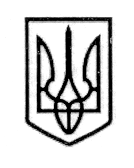                                                У К Р А Ї Н А                           СТОРОЖИНЕЦЬКА МІСЬКА РАДА ЧЕРНІВЕЦЬКОГО РАЙОНУ ЧЕРНІВЕЦЬКОЇ ОБЛАСТІВИКОНАВЧИЙ КОМІТЕТР І Ш Е Н Н Я  21 травня  2024 року                                                                           №                                                                                                           Розглянувши матеріали, подані Службою у справах дітей щодо влаштування дитини, позбавленої батьківського піклування, ********, ********* р.н., уродженки м. Сторожинець Чернівецького району, Чернівецької області до ОКНП «Чернівецький обласний спеціалізований будинок дитини», у звʼязку із наявністю у матері, *********** високого ступеня втрати здоровʼя, внаслідок тривалої хвороби, що спричиняє повну нездатність до самообслуговування і перешкоджає виконанню батьківських обовʼязків, враховуючи рекомендації комісії з питань захисту прав дитини від 15.05.2024 р. № 11-46/2024 «Про доцільність зарахування дитини, позбавленої батьківського піклування, ***** до ОКНП «Чернівецький обласний спеціалізований будинок дитини»», керуючись  частиною 1 статті 34 Закону України «Про місцеве самоврядування в Україні», статтями 11, 12 Закону України «Про забезпечення організаційно-правових умов соціального захисту дітей-сиріт та дітей, позбавлених батьківського піклування», пунктом 35 Порядку провадження органами опіки та піклування діяльності, пов’язаної із захистом прав дитини, у звʼязку із відсутністю  родичів або інших осіб, з якими в неї на момент залишення без батьківського піклування склалися близькі стосунки (сусіди, знайомі) та які бажають залишити її на виховання у своїй сім’ї, діючи в інтересах дитини,виконавчий комітет міської ради вирішив:Зарахувати малолітню дитину, позбавлену батьківського піклування, ********************************р.н., уродженку м. Сторожинець Продовження рішення виконавчого комітету № ______  від  21.05.2024 рокуЧернівецького району, Чернівецької області до ОКНП «Чернівецький обласний спеціалізований будинок дитини» строком до шести місяців з дати прийняття даного рішення.Начальнику Служби у справах дітей Сторожинецької міської ради  Маріяну НИКИФОРЮКУ вжити вичерпних заходів щодо влаштування пойменованої дитини, позбавленої батьківського піклування в сімейні форми виховання.Начальнику відділу документообігу та контролю Миколі БАЛАНЮКУ забезпечити оприлюднення, у встановленому порядку даного рішення.Дане рішення набуває чинності з моменту його оприлюднення. Контроль за виконанням цього рішення покласти на першого заступника Сторожинецького міського голови  Ігоря БЕЛЕНЧУКА.Сторожинецький  міський  голова                          Ігор МАТЕЙЧУКВиконавець:НачальникСлужби у справах дітей				       Маріян НИКИФОРЮК              Погоджено:	Секретар міської ради                                                  Дмитро БОЙЧУКПерший заступникСторожинецького міського голови                             Ігор БЕЛЕНЧУКЗаступник Сторожинецького міського голови з питань цифрового розвитку, цифрових трансформацій, цифровізації та з оборонних питань                                                  Віталій ГРИНЧУКГоловний спеціаліст юридичного відділу                  Галина ОЛІЙНИКУповноважена особа з питань запобіганнята виявлення корупції у Сторожинецькійміській раді                                                                     Максим МЯЗІННачальник  відділудокументообігу та контролю                                        Микола БАЛАНЮКПро зарахування малолітньої дитини, позбавленої батьківського піклування, ************** до ОКНП «Чернівецький обласний спеціалізований будинок дитини»